Lietuvos Respublikos sveikatos apsaugos ministro, valstybės lygio ekstremaliosios situacijos valstybės operacijų vadovo 2021 m. rugpjūčio 24 d. sprendimo Nr. V-1927(Lietuvos Respublikos sveikatos apsaugos ministro,valstybės lygio ekstremaliosios situacijos valstybėsoperacijų vadovo 2021 m. lapkričio 9 d. sprendimoNr. V-2528 redakcija)priedas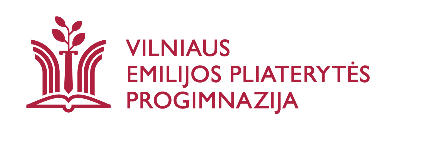 Klasė: ________ Mokinio vardas pavardė: _______________________________________SUTIKIMO / NESUTIKIMO DĖL DALYVAVIMOMOKYKLOS VYKDOMAME TESTAVIME COVID-19 LIGAI (KORONAVIRUSO INFEKCIJAI) ĮTARTI AR DIAGNOZUOTI FORMAFormos viršusI SKYRIUSBENDROJI INFORMACIJATestavimą vykdanti įstaiga Testavimas vykdomas: Vilniaus Emilijos Pliaterytės progimnazijojeUž testavimo organizavimą atsakingas asmuo: visuomenės sveikatos specialistė Giedrė Jieznienė, el.p. giedre.jiezniene@vvsb.ltTestavimo tikslas Kai mokykloje organizuojamas kaupinių PGR tyrimas ar savikontrolės tyrimas:Testavimo procesu siekiama užtikrinti COVID-19 ligos tarp mokyklos bendruomenės narių plitimo kontrolę, mažinti šios ligos židinių ar protrūkių mokyklose skaičių. Šiuo tikslu numatoma periodiškai organizuoti ir vykdyti COVID-19 ligos nustatymo tyrimus vienu iš šių būdų: nosies landų tepinėlių ėminių kaupinių tyrimas SARS-CoV-2 (2019-nCoV) RNR nustatyti tikralaikės PGR metodu (toliau – kaupinių PGR tyrimas) arba savikontrolės būdu atliekant greituosius SARS-CoV-2 antigeno testus (toliau – savikontrolės tyrimas) (toliau kartu – tyrimai).Kai mokykloje organizuojamas testavimas po turėto didelės rizikos sąlyčio, skirto COVID-19 ligai  įtarti ar diagnozuoti:Testavimo procesu siekiama spręsti dėl izoliacijos taikymo sąlytį su patvirtintu COVID-19 ligos atveju ar teigiamu kaupinio PGR tyrimo atveju, turėjusiems asmenims, užtikrinti COVID-19 ligos tarp mokyklos bendruomenės narių plitimo kontrolę, mažinti šios ligos židinių ar protrūkių mokyklose skaičių. Šiuo tikslu numatoma ne ilgiau kaip 10 dienų po turėto kontakto organizuoti ir vykdyti COVID-19 ligos nustatymo tyrimus savikontrolės būdu atliekant greituosius SARS-CoV-2 antigeno testus (toliau – antigeno testas).Kai mokykloje organizuojamas rekomenduojamas testavimas, mokiniui nustačius teigiamą savikontrolės tyrimo rezultatą,  kol laukiama  tokio mokinio patvirtinamojo PGR tyrimo rezultato ar jei patvirtinamojo tyrimo atlikti neplanuojama (esant COVID-19 ligos įtarimui):Testavimo procesu siekiama skubiai identifikuoti potencialius COVID-19 ligos atvejus tarp galimai sąlytį turėjusių asmenų, užtikrinti COVID-19 ligos tarp mokyklos bendruomenės narių plitimo kontrolę, mažinti šios ligos židinių ar protrūkių mokyklose skaičių. Šiuo tikslu numatoma ne ilgiau kaip 10 dienų po turėto kontakto su asmeniu, galimai sergančių COVID-19 liga, organizuoti ir vykdyti COVID-19 ligos nustatymo tyrimus savikontrolės būdu atliekant antigeno testus.Testavimo išimtys Tyrimai neatliekami mokiniams, kurie atitinka Lietuvos Respublikos sveikatos apsaugos ministro 2021 m. rugpjūčio 27 d. įsakyme Nr. V-1946 „Dėl Kriterijų, kuriais vadovaujantis darbuotojams neatliekami sveikatos patikrinimai, ar neserga COVID-19 liga (koronaviruso infekcija), dėl kurios yra paskelbta valstybės lygio ekstremalioji situacija ir (ar) karantinas, nustatymo“ nustatytus kriterijus.Testavimo vykdymo teisinis pagrindasLietuvos Respublikos sveikatos apsaugos ministro, valstybės lygio ekstremaliosios situacijos valstybės operacijų vadovo 2021 m. rugpjūčio 24 d. sprendimas Nr. V-1927 „Dėl pavedimo organizuoti, koordinuoti ir vykdyti testavimą ugdymo įstaigose“ ar jį keičiantis teisės aktas bei šio sprendimo pagrindu priimtas savivaldybės administracijos direktoriaus įsakymas bei Asmenų, sergančių COVID-19 liga (koronaviruso infekcija), asmenų, įtariamų, kad serga COVID-19 liga (koronaviruso infekcija), ir asmenų, turėjusių sąlytį, izoliavimo namuose, kitoje gyvenamojoje vietoje ar savivaldybės administracijos numatytose patalpose taisyklės, patvirtintos Lietuvos Respublikos sveikatos apsaugos ministro 2020 kovo 12 d. įsakymu Nr. V-352 „Dėl Asmenų, sergančių COVID-19 liga (koronaviruso infekcija), asmenų, įtariamų, kad serga COVID-19 liga (koronaviruso infekcija), ir asmenų, turėjusių sąlytį, izoliavimo namuose, kitoje gyvenamojoje vietoje ar savivaldybės administracijos numatytose patalpose taisyklių patvirtinimo“ (toliau – Izoliavimo taisyklės).Testavimo proceso dalyvio teisėsKai mokykloje organizuojamas kaupinių PGR tyrimas ar savikontrolės tyrimas:Dalyvavimas testavime yra savanoriškas, todėl mokinio (-ės) atstovas pagal įstatymą ar mokinys (-ė), jei jis (ji) yra vyresnis (-ė) nei 16 metų, turi teisę atsisakyti jame dalyvauti, o priėmęs (-usi) sprendimą testuotis ir pradėjęs (-usi) gali bet kada iš jo pasitraukti, parašydamas (-a) laisvos formos prašymą. Kai mokykloje organizuojamas testavimas po turėto didelės rizikos sąlyčio, skirto COVID-19 ligai įtarti ar diagnozuoti:Dalyvavimas testavime yra savanoriškas, todėl mokinio (-ės) atstovas pagal įstatymą ar mokinys (-ė), jei jis (ji) yra vyresnis (-ė) nei 16 metų, turi teisę atsisakyti jame dalyvauti. Tokiu atveju taikoma izoliacija vadovaujantis Izoliavimo taisyklių nuostatomis.Kai mokykloje organizuojamas rekomenduojamas testavimas mokiniui nustačius teigiamą savikontrolės tyrimo rezultatą, kol laukiama tokio mokinio patvirtinamojo PGR tyrimo rezultatų ar jei patvirtinamojo tyrimo atlikti neplanuojama  (esant COVID-19 ligos įtarimui): Dalyvavimas testavime yra savanoriškas, todėl mokinio (-ės) atstovas pagal įstatymą ar mokinys (-ė), jei jis (ji) yra vyresnis (-ė) nei 16 metų, turi teisę atsisakyti jame dalyvauti. II SKYRIUSTESTAVIMO PROCESO SĄLYGOSKai mokykloje organizuojamas kaupinių PGR tyrimas, jei sutinkate dalyvauti testavime, pasirašydami sutinkate, kad Jūsų atstovaujamas mokinys arba Jūs (jei esate vyresnis nei 16 metų mokinys) (toliau kartu – Jūs) kontaktinio ugdymo proceso metu būsite testuojamas (-a) dėl COVID-19 ligos nustatymo ne dažniau kaip kas 4 dienas ir ne rečiau kaip kas 7 dienas. Kaupinių PGR tyrimas bus atliekamas mokykloje ir jo atlikimui būsite užregistruotas (-a) testavimą koordinuojančios įstaigos. Atskirai apie šio tyrimo laiką trumpąja žinute nebūsite informuotas (-a). Ėminius kaupinių PGR tyrimui savarankiškai imsite pats (pati), prieš tai instruktuotas (-a) paskirto visuomenės sveikatos specialisto. Savarankiškas ėminių paėmimas bus vykdomas prižiūrint visuomenės sveikatos specialistui.Atlikus kaupinių PGR tyrimą, Jums izoliacija nebus skiriama. Izoliacija bus privaloma tik gavus teigiamą kaupinių PGR tyrimo atsakymą. Jei kaupinių PGR tyrimo rezultatas bus neigiamas, Jūs nebūsite informuotas atskira žinute, tačiau duomenys apie Jūsų tyrimą bus įrašyti į Jūsų elektroninę sveikatos istoriją Elektroninėje sveikatos paslaugų ir bendradarbiavimo infrastruktūros informacinėje sistemoje, kuri pasiekiama adresu https://www.esveikata.lt/ (toliau – ESPBI IS).Jei kaupinių PGR tyrimo rezultatas, atliekant testavimą, bus teigiamas, būsite informuotas (-a) trumpąja žinute, kad Jūs privalote užsiregistruoti PGR tyrimui į mobilųjį punktą per Karštosios linijos sistemą telefonu 1808 arba pildant elektroninę registracijos formą adresu www.1808.lt ir izoliuotis Izoliavimo taisyklių nustatyta tvarka iki PGR tyrimo rezultatų gavimo. Neatlikus PGR tyrimo, Jums galios asmens, turėjusio didelės rizikos COVID-19 ligos sąlytį, izoliavimosi reikalavimai. Šiuo atveju apie PGR tyrimo rezultatus turėsite pats (pati) pranešti mokyklos direktoriui ar jo įgaliotam asmeniui.Kai mokykloje organizuojamas savikontrolės tyrimus, jei sutinkate dalyvauti testavime, pasirašydami sutinkate, kad Jūs kontaktinio ugdymo proceso būsite testuojamas (-a) dėl COVID-19 ligos nustatymo metu ne dažniau kaip kas 3 dienas ir ne rečiau kaip kas 5 dienas.Savikontrolės tyrimas bus atliekamas mokykloje, atskirai apie savikontrolės tyrimo atlikimo laiką trumpąja žinute nebūsite informuoti. Ėminius savikontrolės tyrimui savarankiškai imsite pats (pati), prieš tai instruktuotas visuomenės sveikatos specialisto. Savarankiškas ėminių paėmimas vykdomas prižiūrint atsakingam mokyklos darbuotojui. Savikontrolės tyrimo rezultatus vertinsite ir interpretuosite pats (pati) savarankiškai, padedant atsakingam mokyklos darbuotojui, arba tai darys atsakingas mokyklos darbuotojas, jei esate jaunesnis (-ė) nei 16 metų.Jei savikontrolės tyrimo rezultatas bus teigiamas, būsite informuotas (-a) apie poreikį atlikti patvirtinamąjį PGR tyrimą. Per Sprendimo Nr. V-1336 5.6 papunktyje nustatytą laikotarpį galėsite registruotis patvirtinamajam PGR tyrimui į mobilųjį punktą per Karštosios linijos sistemą telefonu 1808 arba pildant elektroninę registracijos formą adresu www.1808.lt. Apie savikontrolės tyrimo ir patvirtinamojo PGR tyrimo rezultatus turėsite pats (pati) pranešti atsakingam mokyklos darbuotojui.Kai mokykloje organizuojamas testavimas po turėto didelės rizikos sąlyčio, skirto COVID-19 ligai įtarti ar diagnozuoti arba testavimas mokiniui nustačius teigiamą savikontrolės tyrimo rezultatą, kol laukiama tokio mokinio patvirtinamojo PGR tyrimo rezultatų ar jei patvirtinamojo tyrimo atlikti neplanuojama (esant COVID-19 ligos įtarimui), jei sutinkate dalyvauti testavime, pasirašydami sutinkate, kad Jūs kontaktinio ugdymo proceso būsite testuojamas (-a) dėl COVID-19 ligos nustatymo savikontrolės greitaisiais antigeno testais iškart po teigiamo COVID-19 ligos atvejo ar teigiamo kaupinio arba teigiamo savikontrolės testo nustatymo, vėliau po 48 / 72  val. ir dar po 48 val. (arba artimiausią darbo dieną, jei neįmanoma išlaikyti nustatyto testavimo dažnumo).  Jeigu asmuo yra testuotas 24 val. laikotarpiu, šis testas užskaitomas, kaip pirmas testas algoritme. Testavimo algoritmas galioja ne ilgiau nei 10 d. nuo paskutinės sąlyčio dienos.Savikontrolės tyrimas bus atliekamas mokykloje, atskirai apie savikontrolės tyrimo atlikimo laiką trumpąja žinute nebūsite informuoti. Ėminius savikontrolės tyrimui savarankiškai imsite pats (pati), prieš tai instruktuotas visuomenės sveikatos specialisto. Savarankiškas ėminių paėmimas vykdomas prižiūrint atsakingam mokyklos darbuotojui. Savikontrolės tyrimo rezultatus vertinsite ir interpretuosite pats (pati) savarankiškai, padedant atsakingam mokyklos darbuotojui, arba tai darys atsakingas mokyklos darbuotojas, jei esate jaunesnis (-ė) nei 16 metų.Jei savikontrolės tyrimo rezultatas bus teigiamas, būsite informuotas (-a) apie poreikį atlikti patvirtinamąjį PGR tyrimą. Per Sprendimo Nr. V-1336 5.6 papunktyje nustatytą laikotarpį galėsite registruotis patvirtinamajam PGR tyrimui į mobilųjį punktą per Karštosios linijos sistemą telefonu 1808 arba pildant elektroninę registracijos formą adresu www.1808.lt. Apie savikontrolės tyrimo ir patvirtinamojo PGR tyrimo rezultatus turėsite pats (pati) pranešti atsakingam mokyklos darbuotojui. Gavus teigiamą savikontrolės tyrimo rezultatą, nerekomenduojama dalyvauti kontaktiniame ugdyme 10 dienų, išskyrus atvejus, kai yra gaunamas neigiamas PGR tyrimo rezultatas.III SKYRIUSASMENS DUOMENŲ TVARKYMO SĄLYGOSFormos viršusJūsų duomenis (jei pasirašomas sutikimas testuotis: vardą, pavardę, parašą, asmens kodą, telefono ryšio numerį, tyrimo duomenis (rezultatą, atlikimo datą), asmens iki 16 metų įstatyminis atstovo: vardą, pavardę, parašą); jei pasirašomas nesutikimas testuotis: vardą, pavardę, parašą, priežastį, dėl kurios nesutinkate testuotis, asmens iki 16 metų atstovo: vardą, pavardę, parašą), siekdamas užtikrinti sveikas ir saugias kontaktinio ugdymo sąlygas ir atlikti tam būtiną testavimą, tvarkys šis duomenų valdytojas: Mokykla.Vilniaus Emilijos Pliaterytės progimnazija, Žirmūnų g. 119, kodas 195472653, tel. 852770792, el.p. rastine@pliaterytes.lt[nurodomas mokyklos pavadinimas, adresas, juridinio asmens kodas, tel. Nr., el. pašto adresas].Mokyklos duomenų apsaugos pareigūnas: Agnė Bacevičienė, el.p. agne.baceviciene@pliaterytes.lt[nurodomi Mokyklos duomenų apsaugos pareigūno kontaktai]. Asmens duomenys tvarkomi vadovaujantis Bendrojo duomenų apsaugos reglamento (toliau – BDAR) 6 straipsnio 1 dalies a punktais, taip pat 9 straipsnio 2 dalies a punktu, t. y. Jums sutikus, ir bus saugomi Mokykloje ne ilgiau negu 14 kalendorinių dienų po einamųjų mokslo metų pabaigos.Jūsų duomenys testavimo organizavimo ir vykdymo tikslais bus pateikti šiems duomenų gavėjams, kurie asmens duomenis tvarko vadovaudamiesi BDAR 6 str. 1 d. c punktu ir 9 str. 2 d. h ir i punktais:	registruojant Jus Karštojoje linijoje 1808, teikiant kaupinių PGR tyrimo užsakymą į ESPBI IS ir informuojant Jus apie kaupinių PGR  tyrimo rezultatus – VšĮ Kauno miesto greitosios medicinos pagalbos stočiai;	tvarkant Jūsų kaupinių PGR tyrimo duomenis ESPBI IS – Sveikatos apsaugos ministerijai;	atliekant Jūsų ėminio kaupinių PGR tyrimą – kaupinių PGR tyrimą atliekančiai laboratorijai;	koordinuojant testavimo atlikimą ugdymo įstaigoje – savivaldybės visuomenės sveikatos biurui.Testavimo metu gauta sveikatos informacija, leidžianti nustatyti asmens tapatybę, yra konfidenciali ir teikiama pirmiau nurodytiems duomenų gavėjams, laikantis BDAR, Lietuvos Respublikos pacientų teisių ir žalos sveikatai atlyginimo įstatymo ir kitų šią veiklą reglamentuojančių teisės aktų reikalavimų. Kitiems duomenų gavėjams Jūsų asmens duomenys gali būti teikiami tik teisės aktuose nustatytais atvejais ir kai asmens duomenų teikimas būtinas ir proporcingas teisėtais ir konkrečiais tikslais. Trečiosioms šalims šio sutikimo / nesutikimo pagrindu tvarkomi Jūsų asmens duomenys nebus perduodami. Atliekant testavimą gauta sveikatos informacija nelaikoma konfidencialia ir gali būti paskelbta be Jūsų sutikimo, jeigu ją paskelbus nebus galima tiesiogiai ar netiesiogiai nustatyti Jūsų tapatybės.Jūs turite BDAR nurodytas teises:	teisę prašyti, kad Jums būtų leista susipažinti su duomenų valdytojo ir duomenų gavėjų turimais Jūsų duomenimis ir juos ištaisyti arba ištrinti; 	teisę apriboti Jūsų duomenų tvarkymą, teisę nesutikti, kad duomenys būtų tvarkomi;	teisę į duomenų perkeliamumą;	teisę bet kuriuo metu atšaukti šį sutikimą tvarkyti Jūsų asmens duomenis pirmiau nurodytais tikslais (šio sutikimo atšaukimas nereiškia, kad asmens duomenys iki Jūsų sutikimo atšaukimo buvo tvarkomi neteisėtai).IV SKYRIUSSUTIKIMAS / NESUTIKIMAS DALYVAUTI TESTAVIMEAš, būdamas įstatyminiu atstovu, sutinku / nesutinku (pažymėti atitinkamą langelį ties tyrimo metodais, su kuriais sutinkate, ir metodais, su kuriais nesutinkate), jog mano atstovaujamam mokiniui arba man (jei esate vyresnis nei 16 metų mokinys) būtų atliekamas: Jei bent prie vieno tyrimo metodo pažymėjote, kad nesutinkate, prašome nurodyti priežastį: _________________________________________________________________________________________________________________________________________________________________________________________________________________________________________________________Patvirtinu, kad mano atstovaujamam mokiniui arba man (jei esate vyresnis nei 16 metų mokinys) nėra taikomos testavimo išimtys.Formos viršusAš perskaičiau šią Sutikimo / nesutikimo formą ir supratau man pateiktą informaciją ir sutinku dalyvauti testavime.Man buvo suteikta galimybė užduoti klausimus ir gavau mane tenkinančius atsakymus.Man buvo tinkamai išaiškinta testavimo organizavimo ir vykdymo tvarka. Aš sutinku ir neprieštarauju ėminius tyrimams imti sau savarankiškai, prieš tai visuomenės sveikatos specialistui instruktavus mane, kaip imti ėminius tyrimui, ir prižiūrint jam arba atsakingam mokyklos darbuotojui.Supratau, kad galiu bet kada pasitraukti iš testavimo, nenurodęs (-iusi) priežasčių.Supratau, kad norėdamas (-a) atšaukti sutikimą / nesutikimą dalyvauti testavime, raštu turiu apie tai informuoti mokyklos direktorių ar jo įgaliotą asmenį.Supratau, kad dalyvavimas testavime yra savanoriškas.Įsipareigoju laikytis Izoliavimo taisyklių reikalavimų, jei man ir / ar  mano  atstovaujamam mokiniui reikės izoliuotis. Sutinku, kad tuo atveju, jei šiame sutikime nustatyta testavimo organizavimo tvarka ar procesai būtų pakeisti dėl juos reglamentuojančių teisės aktų pakeitimų, Mokykla apie pakeitimus informuotų mane elektroniniu pranešimu šiame sutikime nurodytu el. pašto adresu. Toks informavimas būtų laikomas tinkamu informavimu apie testavimo tikslą, sąlygas ir tvarką ir laikomas sudėtine šio sutikimo dalimi, todėl dėl galimų pakeitimų atskiras / naujas sutikimas nebūtų pasirašomas, o bendrai vykdomam testavimui pakankamu laikomas šis sutikimas. Suprantu, kad jei dėl galimų testavimo organizavimo tvarkos ar procesų pakeitimų nuspręsčiau atšaukti sutikimą, bet kada galiu tai padaryti raštu informuodamas mokyklos direktorių ar jo įgaliotą asmenį. Nepateikus sutikimo atšaukimo, laikoma, kad sutikimas galioja organizuojant testavimą teisės aktuose reglamentuota tvarka. V SKYRIUSSUTIKIMAS MOKYKLAI TVARKYTI ASMENS DUOMENISFormos viršusAš perskaičiau šią sutikimo / nesutikimo formą, supratau man pateiktą informaciją ir sutinku, kad mokykla tvarkytų šiame sutikime / nesutikime nurodytus mano asmens duomenis sutikime / nesutikime nurodytu tikslu, sąlygomis ir tvarka.Man buvo suteikta visa su asmens duomenų tvarkymu ir mano teisėmis susijusi informacija.Apie asmens duomenų, tvarkomų pagal šį sutikimą / nesutikimą, pasikeitimus įsipareigoju pranešti mokyklai.Sutikimo galiojimo terminas – 14 kalendorinių dienų po einamųjų mokslo metų pabaigos ar iki sutikimo atšaukimo, jei jį atšaukčiau, nesutikimo – 14 kalendorinių dienų po einamųjų mokslo metų pabaigos ar iki sutikimo davimo.  Žinau, kad turiu teisę bet kada atšaukti šį sutikimą / nesutikimą ir reikalauti nutraukti tolesnį asmens duomenų tvarkymą, kuris yra vykdomas šio sutikimo / nesutikimo pagrindu. Sutikimo / nesutikimo atšaukimas nedaro poveikio sutikimu / nesutikimu pagrįsto asmens duomenų tvarkymo, atlikto iki sutikimo / nesutikimo atšaukimo, teisėtumui.Žinau, kad nesutikdamas, jog mokykla tvarkytų sutikime / nesutikime nurodytus duomenis, negalėsiu dalyvauti mokyklos organizuojamame testavime.Žinau, kad turiu teisę apskųsti asmens duomenų tvarkymą. Jeigu manau, kad mano duomenis mokykla ar bet kuris kitas duomenų gavėjas tvarko pažeisdamas duomenų apsaugos teisės aktų reikalavimus, aš turėsiu teisę pateikti skundą priežiūros institucijai, kuri Lietuvos Respublikoje yra Valstybinė duomenų apsaugos inspekcija (L. Sapiegos g. 17, LT-10312 Vilnius; tel. (8 5) 212 7532; el. paštas ada@ada.lt), arba teismui.Jei esate mokinio (-ės) atstovas pagal įstatymą, nurodykite mokinio duomenis:Mokinio (-ės) atstovas pagal įstatymą ar mokinys (-ė), jei jis (ji) yra vyresnis (-ė) nei 16 metų:Formos apačiaFormos apačiaFormos apačiaFormos apačiaperiodinis profilaktinis kaupinių PGR tyrimas ar savikontrolės tyrimas□ sutinku□ nesutinkusavikontrolės tyrimas esant sąlyčiui su patvirtintu COVID-19 ligos atveju ar teigiamu kaupinio PGR tyrimo atveju ir sprendžiant dėl izoliacijos taikymo□ sutinku□ nesutinkusavikontrolės tyrimas klasėje mokiniui nustačius teigiamą savikontrolės tyrimo rezultatą, kol laukiama tokio mokinio patvirtinamojo PGR tyrimo rezultatų ar jei patvirtinamojo tyrimo atlikti neplanuojama (esant COVID-19 ligos įtarimui)□ sutinku□ nesutinkuvardas pavardė Klasė: _______vardas pavardė parašasdata